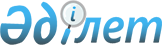 Об определении мест для размещения агитационных печатных материалов
					
			Утративший силу
			
			
		
					Постановление акимата Карабалыкского района Костанайской области от 1 марта 2010 года № 65. Зарегистрировано Управлением юстиции Карабалыкского района Костанайской области 10 марта 2010 года № 9-12-133. Утратило силу в связи с истечением срока применения - (письмо руководителя аппарата акима Карабалыкского района Костанайской области от 2 мая 2013 года № 05-10/468)

      Сноска. Утратило силу в связи с истечением срока применения - (письмо руководителя аппарата акима Карабалыкского района Костанайской области от 02.05.2013 № 05-10/468).      В соответствии с пунктом 6 статьи 28 Конституционного Закона Республики Казахстан от 28 сентября 1995 года "О выборах в Республике Казахстан", со статьей 31 Закона Республики Казахстан от 23 января 2001 года "О местном государственном управлении и самоуправлении в Республике Казахстан", акимат Карабалыкского района ПОСТАНОВЛЯЕТ:



      1. Совместно с Карабалыкской районной избирательной комиссией определить места для размещения агитационных печатных материалов согласно приложению.



      2. Акимам Урнекского и Михайловского сельского округа оснастить указанные места стендами.



      3. Данное постановление вводится в действие по истечении десяти календарных дней после дня его первого официального опубликования.      Аким района                                Ф. Филиппов      СОГЛАСОВАНО      Председатель Карабалыкской

      районной избирательной комиссии

      ___________________ Т. Салмина

      01.03.2010

 

Приложение          

к постановлению акимата   

от 1 марта 2010 года № 65   Места для размещения агитационных печатных материалов

 
					© 2012. РГП на ПХВ «Институт законодательства и правовой информации Республики Казахстан» Министерства юстиции Республики Казахстан
				№ п/п
Номер

избирательного

участка
Наименование

населенного

пункта
Места размещения

агитационных

печатных

материалов
1443Село

МихайловкаСтенд у здания

государственного

учреждения

"Михайловская

средняя школа отдела

образования

Карабалыкского

района"2444Село ЛесноеСтенд у здания

государственного

учреждения "Лесная

начальная школа

отдела образования

Карабалыкского

района"3445Село СветлоеСтенд на площади

села Светлое4446Село

ТерентьевкаСтенд у здания

государственного

учреждения

"Терентьевская

основная школа

отдела образования

Карабалыкского

района"5447Село

ПриречноеСтенд у здания

государственного

учреждения

"Приреченская

средняя школа отдела

образования

Карабалыкского

района"6449Село КаракопаСтенд на площади

села Каракопа7450Село

ПервомайскоеСтенд на площади

села Первомайское